Gruppbilden är tagen våren 1928.Den föreställer samtliga kvarvarande elever vid Flygvapnets första egna flygskola som påbörjades den 1 november 1927. Harald (nr 2 från höger) tillhörde Kategori D det vill säga att han genomförde sin värnplikt som flygförare.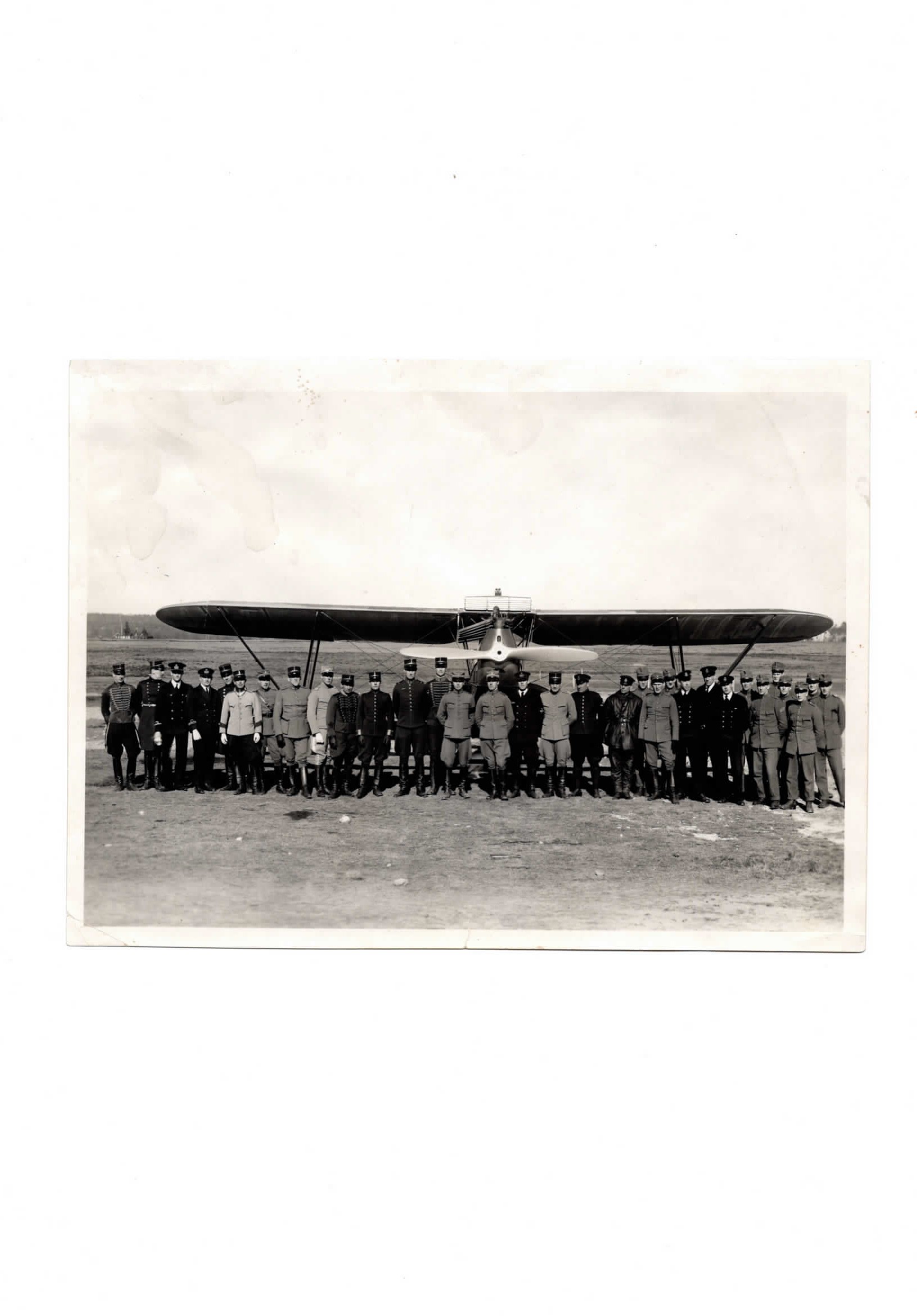 Flygskolan 1927-28 samlade på våren 1928. Fr v ult Carl-Oscar Crafoord (K7) elev, ult Holger af Burén (I 10) elev, ult Mac Hamilton (KF) elev, lt Sven-Erik Ljungfelt (KF) elev, lt Regner Leuhusen (I 1) elev lt O R Möller (I 17) elev, ult Johan Westlin (A 6) elev, lt Carl-Axel Thunström (I 21) elev, lt Valdemar Svedenborg (K 3) elev, lt Lars Gösta Hägglöf (A 1) lärare, lt Sten Norström (I 18) elev, lt Hugo Beckhammar (FV) lärare, lt Nils Lindquist (FV) lärare, lt Carl Bergström (I 7) lärare, lt Nils Söderberg (FV) 1:e flyglärare, lt Gösta Hård, (FV) flyglärare, lt Erik Ekman (I 25) flyglärare, serg Hjalmar Gertsson [Eulen] (KA) flyglärare, styrm. Sven-Olof Carlsson (KF) flyglärare, fu Claes Burén (F 5) elev, serg Ferdinand Cornelius (FV) flyglärare, fu Harry Blomqvist (F 4) elev, flkorp Harald Frick (KA) elev, flkorp Christian Friberg (KF) elev, artkonst Emanuel Johansson (KF) elev, vpl stud Nils Svensson [Mårdfelt] (FV), elev, fu Richard Berggren (FV) elev, vpl stud Karl Åkerlind (FV) elev, vpl stud Karl Lagerholm (FV) elev, vpl stud Stig Sundgren (FV) elev, vpl stud Harald Johansson, (FV) elev, vpl stud Gunnar Cornelius (FV) elev. Harald nr 2 från högerHan påbörjade sin flygutbildning efter en kort militärutbildning den 1 november. Han skulle ha tagit sin flygarexamen i oktober 1928 innan han kom ut på förband för stridsutbildning.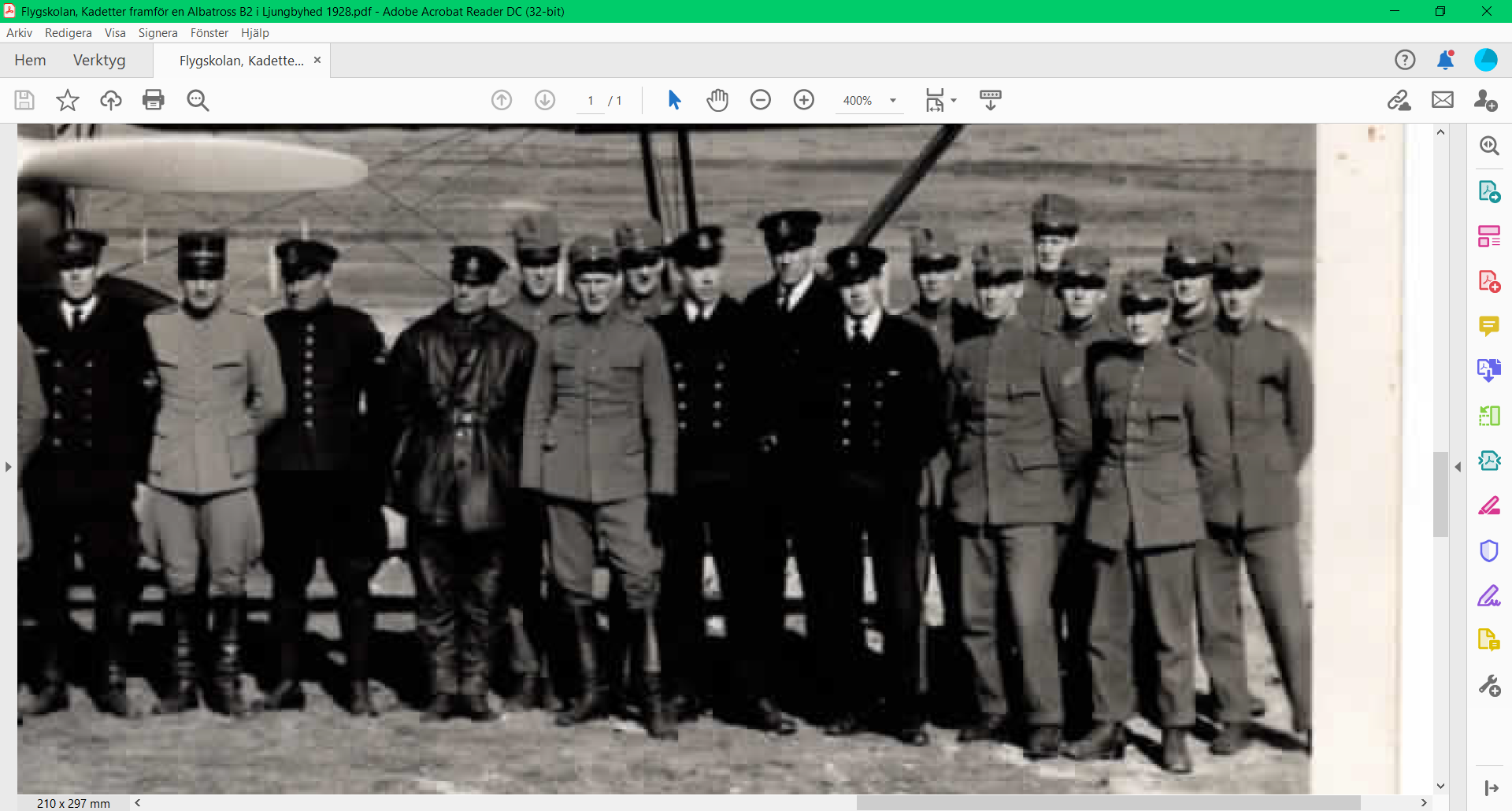 Historik[Krigsflygskolan kom till genom 1925 års försvarsbeslut, där det fastställdes att Sverige skulle ha ett självständigt Flygvapen, det vill säga att den flygverksamhet som hittills fanns inom armén och marinen skulle överföras till den nya försvarsgrenen. I beslutet angavs det att fem flygkårer skulle sättas upp, varav en flygkår skulle lokaliseras till flygfältet i Ljungbyhed och vara en flygskola. Denna flygkår blev den 5. flygkåren och började sin verksamhet den 1 juli 1926 under namnet Flygskolan. De första piloterna kom därav av naturlig anledning från Armén och Marinen.[2] År 1928 tillkom Flygvapnets jaktskola från Tredje flygkåren i Malmslätt, vilken den 1933 fördes tillbaka till.[3] Genom att skolan nu bestod av två skolor, gjordes en namnändring 1929 till Flygskolkåren. Genom 1936 års försvarsbeslut kom en större satsning på Flygvapnet, bland annat i större årligt ekonomiskt anslag, men även i form av nya flygförband. Kårerna skulle organiseras som flottiljer, och Flygskolkåren skulle organiseras som Flygkrigsskolan.[4]Försvarsbeslutet 1925[redigera | redigera wikitext]Hoppa till navigeringHoppa till sökFörsvarsbeslutet 1925 var ett försvarsbeslut som fattades av Sveriges riksdag den 26 maj 1925 och trädde i kraft den 1 januari 1928. Försvarsbeslutet handlade om vilken omfattning Sveriges försvar skulle ha de närmaste åren. Genom försvarsbeslutet erhöll Sverige en ny härordning, vilken innebar en högst väsentlig reduktion av såväl antalet som styrkan av arméns truppförband samt tillika en kraftig nedsättning av de värnpliktiges övningstid. Beslutet kom att gälla i huvudsak till 1936 års försvarsbeslut.Flygvapnet[redigera | redigera wikitext]Arméns flygtrupper och marinens flygväsen skola utbrytas ur armén och marinen samt sammanslås till ett fullt fristående flygvapen, underställd en under konungen omedelbart lydande chef av generalspersons eller flaggmans tjänsteställning. Truppslaget erhåller egen stat från den 1 juli 1926 Dess fasta kadrar av officerare och underofficerare fyllas dels genom passage från armén och marinen, varvid vederbörande kvarstå över stat i respektive truppförband, dels, beträffande officerare, genom utbildning av flygvapnets egna officersaspiranter. För handläggning av ären- den rörande vapnets organisation, utbildning, utrustning och användning m. m. tillsättes en flygstyrelse, organiserad på l militär-, l teknisk och l intendenturbyrå. Flygvapnet uppdelas på flygkårer och l självständig flygskola. l:a flygkåren, avsedd att betjäna högsta krigsledningen, består av l spanings- samt l bombarderings- och jaktkompani, och förläggas till Uppsala; 2:a flygkåren, avsedd för marinens behov, med l spanings- samt l bombarde- rings-, torped- och jaktkompani, i Västerås; 3:e och 4:e flygkårerna, av sedda huvudsakligen för samarbete med arméns truppförband, bestå av resp. l spaningskompani, till Karlsborg, l jaktkompani, och l jaktflygskola till Malmen (3:e kåren) samt l spanings- och l jaktkompani, på Frösön (4:e kåren). Den fast anställda personalen utgöres av 66 officerare, 40 civilmilitära personer, 48 underofficerare och 262 underbefäl och manskap. De värnpliktiges utbildningstid är 200 dagar för till linjetjänst uttagna, 140 för ersättningsreserven och 260 för studenter och likställda. Den första flygutbildningen äger rum vid flygskolan på Ljungbyhed och omfattar lx/2 månads uttagningsflygskola, omedelbart följd av 10 månaders första flygutbildning. Den fortsatta utbildningen sker vid resp. kårer. Spaningsutbildningen omfattar 12, jaktutbildningen 6 månader. För utbildning till flygare beordras årligen 48 elever, därav 20 från armén, 14 från marinen och 14 från flygvapnet. Kostnaderna beräknas uppgå till 6 miljoner kr. om året, engångskostnaderna till i medeltal 600,000 kr. under åren 1926-30. H. J-dt.Upprättade organisationsenheter[redigera | redigera wikitext]Första flygkårenAndra flygkårenTredje flygkårenFjärde flygkårenFlygskolanKrigsflygskolan[Krigsflygskolan (F 5) eller F 5 Ljungbyhed var en flygskola inom svenska flygvapnet som verkade i olika former åren 1926–1998. Förbandsledningen var förlagd i Ljungbyheds garnison vid Ljungbyheds flygplats.[2]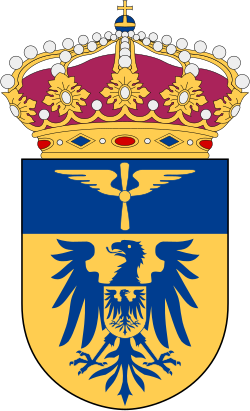 Vapen för Flygskolan tolkat efter dess blasonering.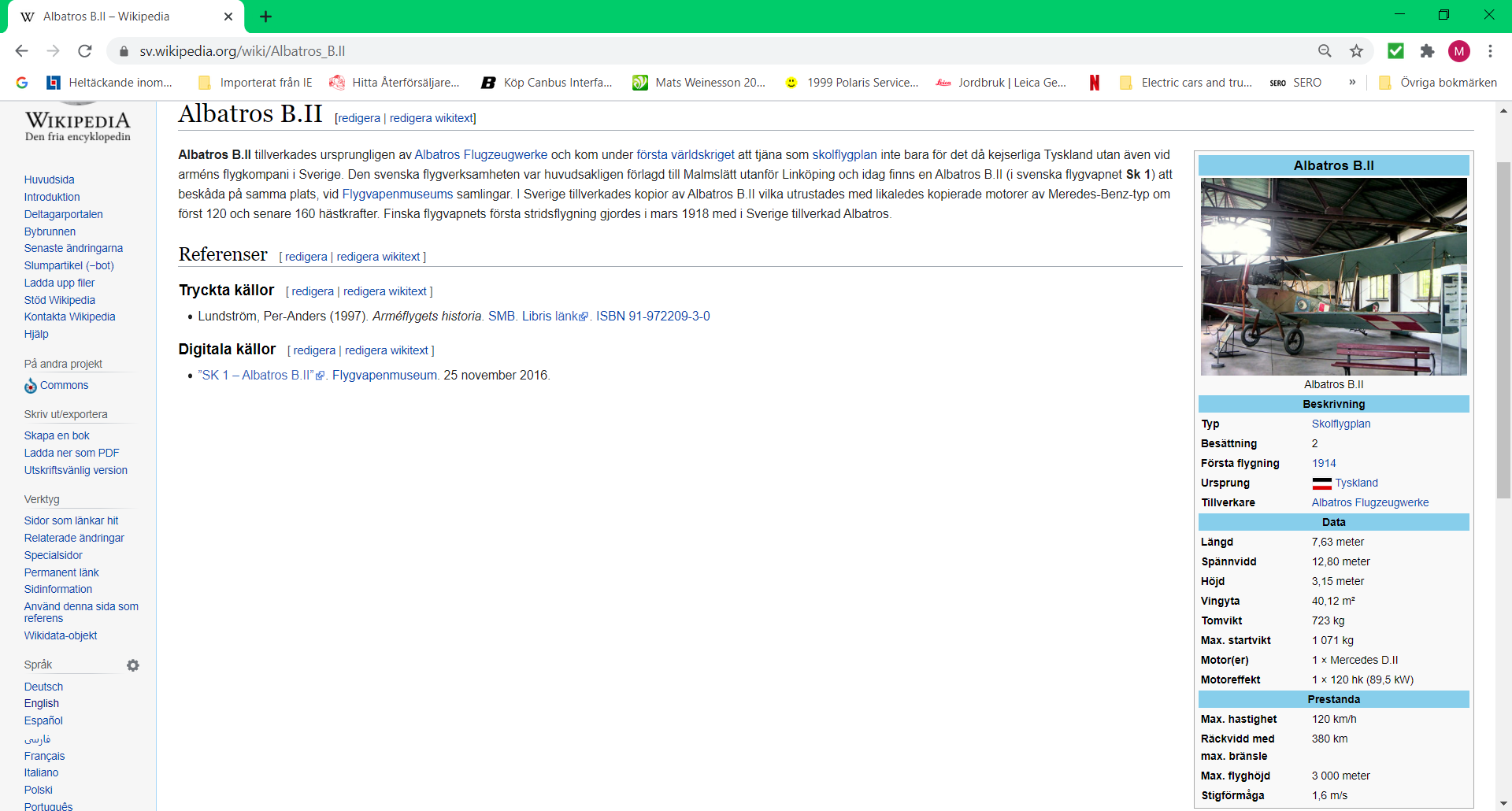 Krigsflygskolan
(F 5)Krigsflygskolan
(F 5)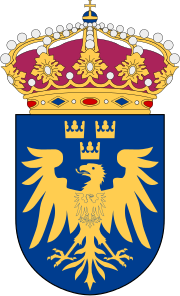 Vapen för Krigsflygskolan tolkat efter dess blasonering.Vapen för Krigsflygskolan tolkat efter dess blasonering.Officiellt namnKrigsflygskolanDatum1926–1998LandSverigeFörsvarsgrenFlygvapnetTypFlygflottilj [a]RollSkolflygStorlekFlottiljFlygdivisioner51. skolflygdivisionen (Erik Röd)
52. skolflygdivisionen (Erik Blå)
53. skolflygdivisionen (Erik Gul)
55. skolflygdivisionen (Erik Svart)Del avSödra militärområdet [b]HögkvarterLjungbyheds garnisonFörläggningsortLjungbyhedÖvningsplatsLjungbyheds flygplatsValspråkDocendo discimus
(Vi lär oss genom att undervisa)Marsch"Krigsflygskolans marsch" (Hållander) [c]WebbplatsKrigsflygskolans KamratföreningBefälhavareBefälhavareFlottiljchefSven Sjöling [d]TjänsteteckenTjänsteteckenSköldemärken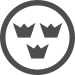 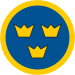 FlygplanFlygplanSkolflygplanÖ 2, Ö 4, Sk 1, Sk 3, Sk 5, Sk 6, Sk 8, Sk 9, Sk 10, Sk 11, Sk 12, Sk 14, Sk 15, Sk 16, Sk 25, Sk 50, Sk 60, Sk 61, J 28B, J 28CÖvriga typerG 101, Se 102, Se 103, Se 104, Ö 1, Ö 5, Ö 9,P 1, J 1, J 2, J 3, J 5, J 6, J 7, J 9, S 6B, Fpl 801